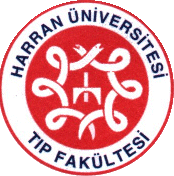 	Harran Üniversitesi Tıp FakültesiÇocuk ve Ergen Ruh Sağlığı ve Hastalıkları Anabilim Dalı Tıpta Uzmanlık EğitimiGenişletilmiş Eğitim Müfredatı	2019-ŞanlıurfaİçindekilerÇocuk Psikiyatri Uzmanının Görev Tanımı:Çocuk ve Ergen Ruh Sağlığı ve Hastalıkları (ÇERSAH) uzmanlığı; tıp bilgisinin ruhsal, bedensel ve sosyal konuları kapsayan bilgilerle bütünleştirilmesini gerektiren bir tıbbi bilim dalıdır. ÇERSAH uzmanlık alanının bilimsel içeriğine bakıldığında; genetik, fizyolojik, biyokimyasal, nöroendokrin yapıyı doğum öncesi ve sonrası gelişimsel özellikleri incelemesi açısından ‘biyolojik bir bilim’dir. Çok erken dönemlerden başlayarak, insanlar arası ilişkileri ve etkileşim biçimlerini inceleyen bir ‘insan bilimi’; çocuk yetiştirmeye ilişkin tutumları, ailesel ve çevresel etmenleri araştırmasıyla bir ‘toplum bilimi’dir. Ayrıca, çocuklar, ergenler ve ailelerin davranışlarının değerlendirilmesi, biçimlendirilmesi açısından bir ‘eğitim, gelişim ve davranış bilimi’ ortaya çıkan ruhsal nitelikli sorunların, çocuklukta yerleşmeden, yaygınlaşmadan ele alınıp düzeltilmesi, sağlıklı bireylerin yetişmesi için gerekli önlemlerin planlanması yönünden bir ‘koruyucu hekimlik bilimi’dir. ÇERSAH uzmanlık eğitimi güncel uluslararası psikiyatrik sınıflandırma sistemlerince tanımlanmış olan çocuk ve ergenlere ilişkin psikiyatrik ve nörogelişimsel durumların ayaktan ve yatırılarak incelenmesi, takibi, tanı konması ve sağaltımını kapsar. ÇERSAH uzmanlığı bebekler, çocuklar, ergenler, aileler ve toplumun ilgili kurumlarıyla çalışmayı gerektirmektedir. Tıpta Uzmanlık Sınavı’nı (TUS) bu uzmanlık alanı için belirlenen ölçütler üzerinden kazanmakla başlar. ÇERSAH uzmanlık eğitiminin süresi dört yıl olarak belirlenmiştir. ATUB  2014 düzenlemelerine göre toplam eğitim süresinin rotasyonlar harici kısmının asgari 3 yılı ÇERSAH uzmanlık eğitim biriminde geçmelidir. ÇERSAH uzmanlık eğitimini tamamlayanlar kamu ve özel sektörde meslekleri ile ilgili alanlarda çalışırlar. Akademik kariyer yapabilirler.Çocuk Psikiyatri Uzmanlık Öğrencisinin Sağlaması Gereken Yetkinlikler:Yetkinlik, bir uzmanın bir iş ya da işlemin gerektiği gibi yapılabilmesi için kritik değer taşıyan, eğitim ve öğretim yoluyla kazanılıp iyileştirilebilen, gözlenip ölçülebilen, özellikleri daha önceden tarif edilmiş olan, bilgi, beceri, tutum ve davranışların toplamıdır. Yetkinlikler yedi alanda toplanmıştır:YöneticiEkip ÜyesiSağlık Koruyucusu İletişim Kuran  Değer ve Sorumluluk Sahibi Öğrenen ve Öğreten Hizmet SunucusuYedinci temel alan olan "Hizmet Sunucusu" alanına ait yetkinlikler klinik yetkinlikler ve girişimsel yetkinlikler olarak ikiye ayrılırlar. Sağlık hizmeti sunumu ile doğrudan ilişkili "Hizmet Sunucusu"  alanını oluşturan yetkinlikler diğer 6 temel alana ait yetkinlikler olmadan gerçek anlamlarını kazanamazlar ve verimli bir şekilde kullanılamazlar. Başka bir deyişle 6 temel alandaki yetkinlikler, uzmanın “Hizmet Sunucusu” alanındaki yetkinliklerini sosyal ortamda hasta ve toplum merkezli ve etkin bir şekilde kullanması için kazanılması gereken yetkinliklerdir. Bir uzmanlık dalındaki eğitim sürecinde kazanılan bu 7 temel alana ait yetkinlikler uyumlu bir şekilde kullanılabildiğinde yeterlilikten bahsedilebilir.Hizmet sunucusu temel yetkinlik alanındaki yetkinlikler, kullanılış yerlerine göre iki türdür: Klinik Yetkinlik: Bilgiyi, kişisel, sosyal ve/veya metodolojik becerileri tıbbi kararlar konusunda kullanabilme yeteneğidir; Girişimsel Yetkinlik: Bilgiyi, kişisel, sosyal ve/veya metodolojik becerileri tıbbi girişimler konusunda kullanabilme yeteneğidir. Klinik ve girişimsel yetkinlikler edinilirken ve uygulanırken Temel Yetkinlik alanlarında belirtilen diğer yetkinliklerle uyum içinde olmalı ve uzmanlığa özel klinik karar süreçlerini kolaylaştırmalıdır. Uzman Hekim aşağıda listelenmiş klinik yetkinlikleri ve eğitimi boyunca edindiği diğer bütünleyici “temel yetkinlikleri” eş zamanlı ve uygun şekilde kullanarak uygular.KLİNİK YETKİNLİK İÇİN KULLANILAN TANIMLAR VE KISALTMALARIKlinik yetkinlikler için; üç ana düzey ve iki adet ek düzey tanımlanmıştır. Öğrencinin ulaşması gereken düzeyler bu üç ana düzeyden birini mutlaka içermelidir. T ve TT düzeyleri A ve K ile birlikte kodlanabilirken B düzeyi sadece K düzeyi ile birlikte kodlanabilir. B, T ve TT düzeyleri birbirlerini kapsadıkları için birlikte kodlanamazlar.B:Hastalığa ön tanı koyma ve gerekli durumda hastaya zarar vermeyecek şekilde ve doğru zamanda, doğru yere sevk edebilecek bilgiye sahip olma düzeyini ifade eder.T:Hastaya tanı koyma ve sonrasında tedavi için yönlendirebilme düzeyini ifade eder.TT: Ekip çalışmasının gerektirdiği durumlar dışında herhangi bir desteğe gereksinim duymadan hastanın tanı ve tedavisinin tüm sürecini yönetebilme düzeyini ifade eder.Klinik yetkinliklerde bu düzeylere ek olarak gerekli durumlar için A ve K yetkinlik düzeyleri eklenmektedir:A:Hastanın acil durum tanısını koymak ve hastalığa özel acil tedavi girişimini uygulayabilme düzeyini ifade eder.K:Hastanın birincil, ikincil ve üçüncül korunma gereksinimlerini tanımlamayı ve gerekli koruyucu önlemleri alabilme düzeyini ifade eder. GİRİŞİMSEL YETKİNLİKLERUzman Hekim aşağıda listelenmiş girişimsel yetkinlikleri ve eğitimi boyunca edindiği diğer bütünleyici “temel yetkinlikleri” eş zamanlı ve uygun şekilde kullanarak uygular.GİRİŞİMSEL YETKİNLİK İÇİN KULLANILAN TANIMLAR VE KISALTMALARIGirişimsel Yetkinlikler için dört düzey tanımlanmıştır.1: Girişimin nasıl yapıldığı konusunda bilgi sahibi olma ve bu konuda gerektiğinde açıklama yapabilme düzeyini ifade eder. 2: Acil bir durumda, kılavuz veya yönerge eşliğinde veya gözetim ve denetim altında bu girişimi yapabilme düzeyini ifade eder.3: Karmaşık olmayan, sık görülen tipik olgularda girişimi uygulayabilme düzeyini ifade eder.4: Karmaşık olsun veya olmasın her tür olguda girişimi uygulayabilme düzeyini ifade eder.3. Eğitim YöntemleriYapılandırılmış Eğitim Etkinlikleri (YE)SunumBir konu hakkında görsel işitsel araç kullanılarak yapılan anlatımlardır. Genel olarak nadir veya çok nadir görülen konular/durumlar hakkında veya sık görülen konu/durumların yeni gelişmeleri hakkında kullanılan bir yöntemdir. Bu yöntemde eğitici öğrencide eksik olduğunu bildiği bir konuda ve öğrencinin pasif olduğu bir durumda anlatımda bulunur. Sunum etkileşimli olabilir veya hiç etkileşim olmayabilir. SeminerSık görülmeyen bir konu hakkında deneyimli birinin konuyu kendi deneyimlerini de yansıtarak anlatması ve anlatılan konunun karşılıklı soru ve cevaplar ile geçmesidir. Sunumdan farkı konuyu dinleyenlerin de kendi deneyimleri doğrultusunda anlatıcı ile karşılıklı etkileşim içinde olmasıdır. Seminer karşılıklı diyalogların yoğun olduğu, deneyimlerin yargılanmadan paylaşıldığı ve farklı düzeylerde kişilerin aynı konu hakkında farklı düzeydeki sorular ile eksik yanlarını tamamlayabildikleri bir eğitim etkinliğidir.Olgu tartışmasıBir veya birkaç sık görülen olgunun konu edildiği bir küçük grup eğitim aktivitesidir. Bu eğitim aktivitesinin hedefi, farklı düzeydeki kişilerin bir olgunun çözümlenmesi sürecini tartışmalarını sağlayarak, tüm katılımcıların kendi eksik veya hatalı yanlarını fark etmelerini sağlamak ve eksiklerini tamamlamaktır. Bu olgularda bulunan hastalık veya durumlar ile ilgili bilgi eksikliklerinin küçük gruplarda tartışılması ile tamamlanması veya yanlış bilgilerin düzeltilmesi sağlanır. Ayrıca aynı durum ile ilgili çok sayıda olgunun çözümlenmesi yoluyla aynı bilginin farklı durumlarda nasıl kullanılacağı konusunda deneyim kazandırır. Olgunun/ların basamaklı olarak sunulması ve her basamak için fikir üretilmesi ile sürdürülür. Eğitici her basamakta doğru bilgiyi verir ve doğru kararı açıklar.Makale tartışmasıMakalenin kanıt düzeyinin anlaşılması, bir uygulamanın kanıta dayandırılması ve bir konuda yeni bilgilere ulaşılması amacıyla gerçekleştirilen bir küçük grup etkinliğidir. Makalenin tüm bölümleri sırası ile okunur ve metodolojik açıdan doğruluğu ve klinik uygulamaya yansıması ile ilgili fikir üretilmesi ve gerektiğinde eleştirilmesi ile sürdürülür. Eğitici her basamakta doğru bilgiyi verir ve doğru kararı açıklar. Uzman adayına, benzer çalışmalar planlayabilmesi için problemleri bilimsel yöntemlerle analiz etme, sorgulama, sonuçları tartışma ve bir yayın haline dönüştürme becerisi kazandırılır.Dosya tartışmasıSık görülmeyen olgular ya da sık görülen olguların daha nadir görülen farklı şekilleri hakkında bilgi edinilmesi, hatırlanması ve kullanılmasını amaçlayan bir eğitim yöntemidir. Eğitici, dosya üzerinden yazı, rapor, görüntü ve diğer dosya eklerini kullanarak, öğrencinin olgu hakkında her basamakta karar almasını sağlar ve aldığı kararlar hakkında geribildirim verir. Geribildirimler öğrencinin doğru kararlarını devam ettirmesi ve gelişmesi gereken kararlarının açık ve anlaşılır bir biçimde ifade edilerek geliştirmesi amacıyla yapılır.KonseyOlgunun/ların farklı disiplinler ile birlikte değerlendirilmesi sürecidir. Olgunun sık görünürlüğünden çok karmaşık olması öğrencinin karmaşık durumlarda farklı disiplinlerin farklı bakış açılarını algılamasını sağlar. KursBir konu hakkında belli bir amaca ulaşmak için düzenlenmiş birden fazla oturumda gerçekleştirilen bir eğitim etkinliğidir. Amaç genellikle bir veya birkaç klinik veya girişimsel yetkinliğin edinilmesidir. Kurs süresince sunumlar, küçük grup çalışmaları, uygulama eğitimleri birbiri ile uyum içinde gerçekleştirilir.Uygulamalı Eğitim Etkinlikleri (UE)                       Yatan hasta bakımıVizitFarklı öğrenciler için farklı öğrenme ortamı oluşturan etkili bir eğitim yöntemidir. Hasta takibini yapan ve yapmayan öğrenciler vizitten farklı şekilde faydalanırlar. Hastayı takip eden öğrenci hasta takibi yaparak ve yaptıkları için geribildirim alarak öğrenir, diğer öğrenciler bu deneyimi izleyerek öğrenirler. Vizit klinikte görülen olguların hasta yanından çıktıktan sonra da tartışılması ve olgunun gerçek ortamda gözlemlenmesiyle öğrenmeyi sağlar. NöbetÖğrencinin sorumluluğu yüksek bir ortamda derin ve kalıcı öğrenmesine etki eder. Olguyu yüksek sorumluluk durumunda değerlendirmek öğrencinin var olan bilgisini ve becerisini kullanmasını ve eksik olanı öğrenmeye motive olmasını sağlar. Nöbet, gereken yetkinliklere sahip olunan olgularda özgüveni arttırırken, gereken yetkinliğin henüz edinilmemiş olduğu olgularda bilgi ve beceri kazanma motivasyonunu arttırır. Nöbetlerde sık kullanılması gereken yetkinliklerin 1’inci kıdem yetkinlikleri arasında sınıflandırılmış olmaları bu açıdan önemlidir.Girişim Tanı ve tedaviye yönelik tüm girişimler, eğitici tarafından gösterildikten sonra belli bir kılavuz eşliğinde basamak basamak gözlem altında uygulama yoluyla öğretilir. Her uygulama basamağı için öğrenciye geribildirim verilir. Öğrencinin doğru yaptıklarını doğru yapmaya devam etmesi, eksik ve gelişmesi gereken taraflarını düzeltebilmesi için öğrenciye zamanında, net ve yapıcı müdahalelerle teşvik edici ve destekleyici ya da uyarıcı ve yol gösterici geribildirimler verilmelidir. Her girişim için öğrenciye önceden belirlenmiş yetkinlik düzeyine ulaşacak sayıda tekrar yaptırılması sağlanır.Ameliyat(Çocuk ve Ergen Ruh Sağlığı ve Hastalıkları uzmanlık dalında kullanılmamaktadır.)Ayaktan hasta bakımıÖğrenci gözlem altında olgu değerlendirmesi yapar ve tanı, tedavi seçeneklerine karar verir. Öğrencinin yüksek/orta sıklıkta görülen acil veya acil olmayan olguların farklı başvuru şekillerini ve farklı tedavi seçeneklerini öğrendiği etkili bir yöntemdir. Ayaktan hasta bakımında sık kullanılması gereken yetkinliklerin 1’inci kıdem yetkinlikleri arasında sınıflandırılmış olmaları bu açıdan önemlidir.Bağımsız ve Keşfederek Öğrenme Etkinlikleri (BE) Yatan hasta takibiYatarak takip edilen bir olgu hakkında yeterliğe erişmemiş bir öğrencinin gözetim ve denetim altında, yeterliğe ulaşmış bir öğrencinin gözlem altında yaptığı çalışmalar sırasında eksikliğini fark ettiği konularda öğrenme gereksinimini belirleyerek bunu herhangi bir eğitim kaynağından tamamlaması sürecidir. Bu eğitim kaynaklarının doğru ve güvenilir olmasından eğitici sorumludur. Ayaktan hasta/materyal takibiAyaktan başvuran acil veya acil olmayan bir olgu hakkında gereken yetkinlik düzeyine erişmemiş bir öğrencinin gözetim ve denetim  gözlem altında, eğitici eşliğinde ve gereken yetkinlik düzeyine ulaşmış bir öğrencinin yüksek gözlem altında yaptığı çalışmalar sırasında eksikliğini fark ettiği konularda öğrenme gereksinimini belirleyerek bunu herhangi bir eğitim kaynağından tamamlaması sürecidir. Bu eğitim kaynaklarının doğru ve güvenilir olmasından eğitici sorumludur.Akran öğrenmesiÖğrencinin bir olgunun çözümlenmesi veya bir girişimin uygulanması sırasında bir akranı ile tartışarak veya onu gözlemleyerek öğrenmesi sürecidir. Literatür okumaÖğrencinin öğrenme gereksinimi olan konularda literatür okuması ve klinik uygulama ile ilişkilendirmesi sürecidir. AraştırmaÖğrencinin bir konuda tek başına veya bir ekip ile araştırma tasarlaması ve bu sırada öğrenme gereksinimini belirleyerek bunu herhangi bir eğitim kaynağından tamamlaması sürecidir.ÖğretmeÖğrencinin bir başkasına bir girişim veya bir klinik konuyu öğretirken bu konuda farklı bakış açılarını, daha önce düşünmediği soruları veya varlığını fark etmediği durumları fark ederek öğrenme gereksinimi belirlemesi ve bunu herhangi bir eğitim kaynağından tamamlaması sürecidir.Kaynaklar:TUKMOS, TIPTA UZMANLIK KURULU MÜFREDAT OLUŞTURMA VE STANDART BELİRLEME SİSTEMİ, Çekirdek Müfredat Hazırlama Kılavuzu, v.2.3, 12.10.20164. Çocuk Psikiyatri Uzmanlık Programı Dersleri Ve KredileriÇOCUK, ERGEN VE RUH SAĞLIĞI HASTALIKLARI ANABİLİM DALI UZMANLIK PROGRAMI5. Uzmanlık Öğrencisi Eğitim Kılavuzu6. Uzmanlık Eğitimi Karnesi1. Çocuk Psikiyatri Uzmanının Görev Tanımı2. Çocuk Psikiyatri Uzmanlık Öğrencisinin Sağlaması Gereken Yetkinlikler3. Eğitim Yöntemleri4. Uzmanlık Programı Dersleri Ve Kredileri5. Uzmanlık Öğrencisi Eğitim Kılavuzu6. Uzmanlık Eğitimi KarnesiKLİNİK YETKİNLİKDüzeyKıdemYöntemDİKKAT EKSİKLİĞİ HİPERAKTİVİTE BOZUKLUĞU DİKKAT EKSİKLİĞİ HİPERAKTİVİTE BOZUKLUĞUTT, A, K1YE-UE-BEYIKICI, DÜRTÜ KONTROL VE DAVRANIM BOZUKLUKLARIKARŞIT OLMA-KARŞI GELME BOZUKLUĞU,DAVRANIM BOZUKLUĞUTT, A, K1YE-UE-BEYIKICI, DÜRTÜ KONTROL VE DAVRANIM BOZUKLUKLARIARALIKLI PATLAYICI BOZUKLUK,PİROMANİ,KLEPTOMANİTT, A, K2YE-UE-BEOTİZM SPEKTRUM BOZUKLUĞUOTİZM SPEKTRUM BOZUKLUĞUTT, A, K1YE-UE-BEİLETİŞİM BOZUKLUKLARIDİL BOZUKLUĞU, FONOLOJİK BOZUKLUK,KEKELEME,TOPLUMSAL İLETİŞİM BOZUKLUĞUTT, K1YE-UE-BEZİHİNSEL YETERSİZLİKZİHİNSEL YETERSİZLİK, GENEL GELİŞİMSEL GECİKME,SINIRDA ZİHİNSEL İŞLEVSELLİKTT, A,K1YE-UE-BEÖZGÜL ÖĞRENME BOZUKLUĞUOKUMA BOZUKLUĞU İLE GİDEN,YAZILI ANLATIM BOZUKLUĞU İLE GİDEN,MATEMATİK BOZUKLUĞU İLE GİDENTT, K1YE-UE-BEMOTOR BOZUKLUKLARTİK BOZUKLUKLARI (TOURETTE BOZUKLUĞU, KRONİK MOTOR YA DA VOKAL TİK BOZUKLUĞU, GEÇİCİ TİK BOZUKLUĞU),TT, A, K1YE-UE-BEMOTOR BOZUKLUKLARBASMAKALIP HAREKET BOZUKLUĞU, GELİŞİMSEL KOORDİNASYON BOZUKLUĞUTT, K1YE-UE-BEDIŞA ATIM BOZUKLUKLARIENÜREZİS,ENKOPREZİS TT, K1YE-UE-BEKAYGI BOZUKLUKLARIAYRILMA KAYGISI BOZUKLUĞU,ÖZGÜL FOBİ,SOSYAL KAYGI BOZUKLUĞU,PANİK BOZUKLUĞU,AGORAFOBİ,YAYGIN KAYGI BOZUKLUĞUTT, A, K1YE-UE-BEKAYGI BOZUKLUKLARISEÇİCİ KONUŞMAZLIKTT, K2YE-UE-BEOBSESİF KOMPULSİF BOZUKLUK VE İLİŞKİLİ BOZUKLUKLAROBSESİF KOMPULSİF BOZUKLUK,BEDEN ALGISI BOZUKLUĞU,BİRİKTİRİCİLİK BOZUKLUĞU,TRİKOTİLLOMANİ,DERİ YOLMA BOZUKLUĞUTT, K1YE-UE-BETRAVMA VE STRESÖRLE İLİŞKİLİ BOZUKLUKLARTRAVMA SONRASI STRES BOZUKLUĞU, AKUT STRES BOZUKLUĞU,UYUM BOZUKLUKLARI, TEPKİSEL BAĞLANMA BOZUKLUĞU,SINIRSIZ TOPLUMSAL KATILIM BOZUKLUĞUTT, A, K1YE-UE-BEBİPOLAR VE İLİŞKİLİ BOZUKLUKLARBİPOLAR I BOZUKLUĞU,BİPOLAR II BOZUKLUĞU,SİKLOTİMİ BOZUKLUĞUTT, A, K1YE-UE-BEDEPRESİF BOZUKLUKLARYIKICI DUYGUDURUMU DÜZENLEYEMEME BOZUKLUĞU,MAJOR DEPRESİF BOZUKLUK,DİSTİMİ,PREMENSTRÜEL DİSFORİ BOZUKLUĞUTT, A, K1YE-UE-BEŞİZOFRENİ SPEKTRUMU VE PSİKOZLA GİDEN DİĞER BOZUKLUKLAR ŞİZOFRENİ, SANRISAL BOZUKLUK,KISA PSİKOTİK BOZUKLUK,ŞİZOFRENİFORM BOZUKLUK,ŞİZOAFFEKTİF BOZUKLUKTT, A, K1YE-UE-BEŞİZOFRENİ SPEKTRUMU VE PSİKOZLA GİDEN DİĞER BOZUKLUKLAR ERKEN BAŞLANGIÇLI ŞİZOFRENİTT, A, K2YE-UE-BEBESLENME VE YEME BOZUKLUKLARIPİKA,RUMİNASYON BOZUKLUĞU, KAÇINGAN/KISITLI YİYECEK ALIMI BOZUKLUĞUTT, K1YE-UE-BEBESLENME VE YEME BOZUKLUKLARIANOREKSİYA NERVOZATT, A, K1YE-UE-BEBESLENME VE YEME BOZUKLUKLARIBULİMİYA NERVOZA,TIKINIRCASINA YEME BOZUKLUĞUTT, K1YE-UE-BEUYKU-UYANIKLIK BOZUKLUKLARIUYKUSUZLUK BOZUKLUĞU,AŞIRI UYKULULUK BOZUKLUĞU,NARKOLEPSİTT, K2YE-UE-BEUYKU-UYANIKLIK BOZUKLUKLARINONREM UYKUDAN UYANMA BOZUKLUKLARI (UYURGEZERLİK, UYKUDA KORKU DUYMA),KARABASAN BOZUKLUĞU, REM UYKUSUNDA DAVRANIŞ BOZUKLUĞU, HUZURSUZ BACAK SENDROMUTT, K2YE-UE-BENÖROBİLİŞSEL BOZUKLUKLARDELİRYUMTT, A, K1YE-UE-BEBEDENSEL BELİRTİ VE İLİŞKİLİ BOZUKLUKLARBEDENSEL BELİRTİ BOZUKLUĞU, HASTALIK KAYGISI BOZUKLUĞU,KONVERSİYON BOZUKLUĞU TT, A,K2YE-UE-BEBEDENSEL BELİRTİ VE İLİŞKİLİ BOZUKLUKLARYAPAY BOZUKLUK (KENDİNE YÜKLENEN, BAŞKASINA YÜKLENEN)TT, K2YE-UE-BEDİSOSİYATİF BOZUKLUKLARDİSOSİYATİF KİMLİK BOZUKLUĞU,DİSOSİYATİF AMNEZİ,DEPERSONALİZASYON/DEREALİZASYON BOZUKLUĞUTT, A K2YE-UE-BEMADDE KULLANIMI İLE İLİŞKİLİ BOZUKLUKLAR VE BAĞIMLILIK BOZUKLUKLARIMADDE KULLANIM BOZUKLUKLARI,MADDENİN YOL AÇTIĞI BOZUKLUKLAR (ENTOKSİKASYON VE YOKSUNLUK, MADDENİN/İLACIN YOL AÇTIĞI RUHSAL BOZUKLUKLAR)TT, A, K2YE-UE-BEMADDE KULLANIMI İLE İLİŞKİLİ BOZUKLUKLAR VE BAĞIMLILIK BOZUKLUKLARINİKOTİN, ALKOL, KAFEİN, KANNABİS, HALLUSİNOJEN, İNHALAN, OPİOİD, SEDATİF-HİPNOTİK-ANKSİYOLİTİK, STİMULAN, TÜTÜN VE SENTETİK MADDELER İLE İLİŞKİLİ BOZUKLUKLARTT, A, K2YE-UE-BEMADDE KULLANIMI İLE İLİŞKİLİ BOZUKLUKLAR VE BAĞIMLILIK BOZUKLUKLARIMADDEYLE İLİŞKİLİ OLMAYAN BOZUKLUKLAR (KUMAR OYNAMA BOZUKLUĞU, İNTERNET BAĞIMLILIĞI….)TT, K2YE-UE-BECİNSEL KİMLİĞİNDEN HOŞNUT OLMAMACİNSEL KİMLİĞİNDEN HOŞNUT OLMAMATT, K2YE-UE-BEKİŞİLİK BOZUKLUKLARIKİŞİLİK BOZUKLUKLARITT, K2YE-UE-BEBİYOLOJİK PSİKİYATRİSİNİR SİSTEMİNİN GELİŞİMİ,İŞLEVSEL NÖROANATOMİ,NÖRONLARIN UYARILARI ELEKTROKİMYASAL VE FİZYOLOJİK İŞLEME MEKANİZMALARI,NÖROKOGNİTİF GELİŞİM, PSİKONÖROİMMÜNOLOJİ,PSİKONÖROENDOKRİNOLOJİ,NÖROGENETİK,NÖROPSİKİYATRİ İLE İLİŞKİLİ KAVRAMLAR VE NÖROPSİKİYATRİK DEĞERLENDİRME GEREKTİREN DURUMLARB1YE -BEGELİŞİMİ VE RUHSAL SORUNLARI ETKİLEYEN PSİKOLOJİK ETKENLERGELİŞİMSEL VARYASYONLAR VE NORMAL GELİŞİMSEL SORUNLAR (0-1 YAŞ, 1-3 YAŞ, 3-6 YAŞ, 7-12 YAŞ, ERGENLİK DÖNEMİ)B2YE-BEGELİŞİMİ VE RUHSAL SORUNLARI ETKİLEYEN PSİKOLOJİK ETKENLERGELİŞİM KURAMLARI (PSİKANALİTİK KURAMLARIN TEMEL İLKELERİ VE PSİKOSEKSÜEL GELİŞİM KURAMI, EGO PSİKOLOJİSİ KURAMI VE KENDİLİK PSİKOLOJİSİ KURAMI, NESNE İLİŞKİLERİ KURAMI, PSİKOSOSYAL GELİŞİM KURAMI, ÖĞRENME KURAMLARI, MİZACIN GELİŞİME ETKİSİ)B2YE- BESOSYAL PSİKİYATRİPSİKİYATRİK EPİDEMİYOLOJİB2YE-BESOSYAL PSİKİYATRİKORUYUCU RUH SAĞLIĞIB2YE-UE-BESOSYAL PSİKİYATRİTARİHSEL GELİŞİM İÇİNDE ÇOCUK VE ERGEN PSİKİYATRİSİ UYGULAMALARIB2YE-BEKLİNİK İLGİ ODAĞI OLABİLECEK DİĞER DURUMLARİLİŞKİ SORUNLARI (ANNE-BABA ÇOCUK İLİŞKİSİ SORUNU, KARDEŞ İLİŞKİSİ SORUNU, ANABABADAN AYRI BÜYÜME, ANNEBABA İLİŞKİSİNDEKİ SIKINTILARDAN ETKİLENME, AYRILMA YA DA BOŞANMA İLE AİLENİN DAĞILMASI)TT, K1YE-UE-BEKLİNİK İLGİ ODAĞI OLABİLECEK DİĞER DURUMLAREĞİTİM İLE İLGİLİ SORUNLARTT, K1YE-UE-BEKLİNİK İLGİ ODAĞI OLABİLECEK DİĞER DURUMLARYAŞAM EVRESİ SORUNU (OKULA BAŞLAMA/BİTİRME, KİMLİK SORUNLARI, ERGENLİK SORUNLARI…)TT, K1YE-UE-BEKLİNİK İLGİ ODAĞI OLABİLECEK DİĞER DURUMLARÇOCUĞA FİZİKSEL/CİNSEL /DUYGUSAL İSTİSMARTT, A, K2YE-UE-BEKLİNİK İLGİ ODAĞI OLABİLECEK DİĞER DURUMLARÇOCUĞU İHMALTT, A, K2YE-UE-BEKLİNİK İLGİ ODAĞI OLABİLECEK DİĞER DURUMLARAYRILIKLAR, KAYIPLAR, YASTT, A, K2YE-UE-BEKLİNİK İLGİ ODAĞI OLABİLECEK DİĞER DURUMLARTOPLUMDAN DIŞLANMA/ÖTEKİLEŞTİRİLMEAYRIMCILIK/ZULME UĞRAMATRAVMA VE ŞİDDET GÖRME EŞİTSİZLİKLER, AFETE MARUZ KALMATT, A, K2YE-UE-BEKLİNİK İLGİ ODAĞI OLABİLECEK DİĞER DURUMLARYENİ BİR KÜLTÜRE ALIŞMA SORUNLARITT, K2YE-UE-BEKLİNİK İLGİ ODAĞI OLABİLECEK DİĞER DURUMLARTEDAVİYE UYUM SAĞLAMAMATT, K2YE-UE-BEKLİNİK İLGİ ODAĞI OLABİLECEK DİĞER DURUMLARKENDİNE ZARAR VERME DAVRANIŞITT, A, K2YE-UE-BEKLİNİK İLGİ ODAĞI OLABİLECEK DİĞER DURUMLARÇOCUK YA DA ERGEN ANTİSOSYAL DAVRANIŞITT, A, K2YE-UE-BEGİRİŞİMSEL YETKİNLİKDüzeyKıdemYöntemBEBEK, ÇOCUK VE ERGEN PSİKİYATRİK DEĞERLENDİRMESİHEKİM HASTA İLİŞKİSİNİN TEMEL İLKELERİ VE TEMEL İLETİŞİM41YE-UE-BEBEBEK, ÇOCUK VE ERGEN PSİKİYATRİK DEĞERLENDİRMESİPSİKİYATRİK GÖRÜŞME, ÖYKÜ ALMA VE RUHSAL DURUM MUAYENESİ41YE-UE-BEBEBEK, ÇOCUK VE ERGEN PSİKİYATRİK DEĞERLENDİRMESİBİREY, AİLE VE ÇEVRENİN İŞLEV VE KAYNAKLARININ DEĞERLENDİRİLMESİ41YE-UE-BEBEBEK, ÇOCUK VE ERGEN PSİKİYATRİK DEĞERLENDİRMESİBİYOPSİKOSOSYAL FORMÜLASYON VE AYIRICI TANI YAPABİLME41YE-UE-BEBEBEK, ÇOCUK VE ERGEN PSİKİYATRİK DEĞERLENDİRMESİİNTİHAR RİSK DEĞERLENDİRMESİ VB. UYGULAMALAR42YE-UE-BEBEBEK, ÇOCUK VE ERGEN PSİKİYATRİK DEĞERLENDİRMESİADLİ PSİKİYATRİK DEĞERLENDİRME 42YE-UE-BESİSTEMİK VE NÖROPSİKİYATRİK DEĞERLENDİRMEGELİŞİMİN DEĞERLENDİRİLMESİ VE NÖROLOJİK MUAYENE41YE-UE-BEBEBEK, ÇOCUK VE ERGEN PSİKİYATRİK TANI UYGULAMALARIÇOCUK VE ERGEN PSİKİYATRİSİNDE TANI SINIFLANDIRMA SİSTEMLERİNİ KULLANMA41YE-UE-BEBEBEK, ÇOCUK VE ERGEN PSİKİYATRİK TANI UYGULAMALARIYAPILANDIRILMIŞ VE YARI YAPILANDIRILMIŞ KLİNİK GÖRÜŞME 21YE-UE-BEBEBEK, ÇOCUK VE ERGEN PSİKİYATRİK TANI UYGULAMALARIÖZBİLDİRİM ÖLÇEKLERİ, GÖRÜŞMECİNİN DEĞERLENDİRDİĞİ ÖLÇEKLER41YE-UE-BEBEBEK, ÇOCUK VE ERGEN PSİKİYATRİK TANI UYGULAMALARIOBJEKTİF VEPROJEKTİF TESTLER, ZEKA TESTLERİ22YE-UE-BENÖROPSİKOLOJİK DEĞERLENDİRMENÖROPSİKOLOJİK DEĞERLENDİRME 22YE-UE-BEYARDIMCI TANISAL UYGULAMALARYARDIMCI TANISAL UYGULAMALARI ENDİKASYONLARINA GÖRE KULLANMA41YE-UE-BEPSİKİYATRİK DURUMA ÖZGÜ RESMİ İŞLEMLEREPİKRİZ, BELGE VE RAPOR YAZMA, KONSÜLTASYON, KAYIT TUTMA, ADLİ RAPORLAMA42YE-UE-BETANIYA DAYALI TEDAVİ PLANLAMA VE UYGULAMATEMEL BİYOPSİKOSOSYAL TEDAVİ 41YE-UE-BEBİYOLOJİK TEDAVİ YÖNTEMLERİİLAÇ DIŞI BİYOLOJİK TEDAVİLER22YE-UE-BEBİYOLOJİK TEDAVİ YÖNTEMLERİİLAÇ TEDAVİLERİ41YE-UE-BEPSİKOTERAPİLERBEBEK, ÇOCUK VE ERGENLERDE TEMEL PSİKOTERAPİ İLKELERİ VE UYGULAMALARI42YE-UE-BEPSİKOTERAPİLERDESTEKLEYİCİ PSİKOTERAPİ,PSİKOEĞİTİM41YE-UE-BEPSİKOTERAPİLERDİNAMİK YÖNELİMLİ PSİKOTERAPİLER32YE-UE-BEPSİKOTERAPİLERBİLİŞSEL DAVRANIŞCI TERAPİ32YE-UE-BEPSİKOTERAPİLEROYUN TERAPİLERİ32YE-UE-BEPSİKOTERAPİLERAİLE TERAPİLERİ 22YE-UE-BEPSİKOTERAPİLERGRUP TERAPİSİNİN TEMEL İLKE VE TEKNİKLERİ22YE-UE-BEDİSİPLİNLER ARASI İŞBİRLİĞİ VE BÜTÜNLEYİCİ YAKLAŞIM OKUL KONSÜLTASYONU, SOSYAL KURUMLAR VE ADLİ BİRİMLERLE İŞBİRLİĞİ VE TOPLUM TEMELLİ ÇALIŞMALAR41YE-UE-BEDİSİPLİNLER ARASI İŞBİRLİĞİ VE BÜTÜNLEYİCİ YAKLAŞIM KONSÜLTASYON LİYEZON UYGULAMALARI41YE-UE-BEDİSİPLİNLER ARASI İŞBİRLİĞİ VE BÜTÜNLEYİCİ YAKLAŞIM ACİL DURUMLARA MÜDAHALE41YE-UE-BEDİSİPLİNLER ARASI İŞBİRLİĞİ VE BÜTÜNLEYİCİ YAKLAŞIM KRİZ VE AFET DURUMLARINDA MÜDAHALE42YE-UE-BEDİSİPLİNLER ARASI İŞBİRLİĞİ VE BÜTÜNLEYİCİ YAKLAŞIM YATARAK TEDAVİ, GÜNDÜZ HASTANESİ VE REHABİLİTASYON UYGULAMALARI41YE-UE-BEDİSİPLİNLER ARASI İŞBİRLİĞİ VE BÜTÜNLEYİCİ YAKLAŞIM KLİNİK YÖNETME VE YÜRÜTME BECERİLERİ42YE-UE-BEDİSİPLİNLER ARASI İŞBİRLİĞİ VE BÜTÜNLEYİCİ YAKLAŞIM ÇOCUK ve ERGENLERDE ADLİ PSİKİYATRİ UYGULAMALARI42YE-UE-BEDİSİPLİNLER ARASI İŞBİRLİĞİ VE BÜTÜNLEYİCİ YAKLAŞIM ÇOCUK HAKLARINI VE HASTA ÇOCUK HAKLARINI GÖZETME41YE-UE-BEDİSİPLİNLER ARASI İŞBİRLİĞİ VE BÜTÜNLEYİCİ YAKLAŞIM MESLEKİ UYGULAMALARDA ETİK YAKLAŞIM41YE-UE-BEARAŞTIRMALAR EĞİTİCİ DANIŞMANLIĞINDA ARAŞTIRMALARA KATILMA42YE-UE-BEARAŞTIRMALAR LİTERATÜR TARAMA VE YAYINLARA BİLİMSEL DEĞER BİÇME32YE-UE-BEARAŞTIRMALAR ARAŞTIRMA METODOLOJİSİ32YE-UE-BEARAŞTIRMALAR İSTATİSTİK12YE-UE-BENODERS KODUDERSİN ADITUKAKTS01TFÇPSUZ  601PSİKİYATRİNİN TARİHÇESİ101202TFÇPSUZ  602ÇOCUK VE ERGEN PSİKİYATRİSİNİN TARİHÇESİ101203TFÇPSUZ  603GELİŞİMSEL NÖROBİYOLOJİ202404TFÇPSUZ  604GELİŞİM KURAMLARI202405TFÇPSUZ  605DAVRANIŞIN PSİKODİNAMİK TEMELLERİ202406TFÇPSUZ  606BENLİĞİN SAVUNMA DÜZENEKLERİ402407TFÇPSUZ  607KİŞİLİK GELİŞİMİ202408TFÇPSUZ  608İNSANIN 8 EVRESİ202409TFÇPSUZ  609RUH SAĞLIĞI VE BOZUKLUĞUNUN TANIMLANMASI202410TFÇPSUZ  610HASTA – HEKİM İLİŞKİSİNİN İLKELERİ VE PSİKİYATRİK GÖRÜŞME202411TFÇPSUZ  611GÖZLEM VE ÖYKÜ ALMA KLAVUZU223612TFÇPSUZ  612ÇOCUĞUN RUHSAL DURUM MUAYENESİ223613TFÇPSUZ  613PSİKOLOJİK DEĞERLENDİRME323614TFÇPSUZ  614RUHSAL BOZUKLARDA TANI VE SINIFLANDIRMA223615TFÇPSUZ  615PSİKİYATRİK EPİDEMİYOLOJİ223616TFÇPSUZ  616GELİŞİMLE İLGİLİ BOZUKLUKLAR223617TFÇPSUZ  617YAYGIN GELİŞİMSEL BOZUKLUKLAR243618TFÇPSUZ  618YIKICI DAVRANIŞ BOZUKLUKLARI  223619TFÇPSUZ  619NEVROTİK, STRESLE İLGİLİ VE SOMATOFORM BOZUKLUKLAR243620TFÇPSUZ  620DUYGUDURUM BOZUKLUKLARI223621TFÇPSUZ  621YEME BOZUKLUKLARI223622TFÇPSUZ  622SOMATOFORM BOZUKLUKLAR223623TFÇPSUZ  623İSTİSMAR VE İHMAL223624TFÇPSUZ  624DİĞER KONULAR423625TFÇPSUZ  625KONSULTAYON LİYEZYON PSİKİYATRİSİ223626TFÇPSUZ  626ÇOCUK PSİKİYATRİSİNDE PSİKOFARMAKOLOJİK TEDAVİLER323627TFÇPSUZ  627DİĞER TEDAVİ YAKLAŞIMLARI223628TFÇPSUZ  628OZELLİKLİ ALANLAR223629TFÇPSUZ  629DANIŞMANLIK010-30TFÇPSUZ 630LITERATUR TARAMA VE SUNUMU010-31TFÇPSUZ 631SEMINER010-UZMANLIK ÖĞRENCİSİ EĞİTİM KILAVUZUUZMANLIK ÖĞRENCİSİ EĞİTİM KILAVUZUUZMANLIK ÖĞRENCİSİ EĞİTİM KILAVUZUUZMANLIK ÖĞRENCİSİ EĞİTİM KILAVUZUUZMANLIK ÖĞRENCİSİ EĞİTİM KILAVUZU1. YIL DERS VE UYGULAMALARI1. YIL DERS VE UYGULAMALARI1. YIL DERS VE UYGULAMALARI1. YIL DERS VE UYGULAMALARI1. YIL DERS VE UYGULAMALARIDerslerHaftalık Ders SaatiHaftalık Ders SaatiKoduDersin AdıKredisiTeorik UygulamaTFÇPSUZ  601PSİKİYATRİNİN TARİHÇESİ110TFÇPSUZ  602ÇOCUK VE ERGEN PSİKİYATRİSİNİN TARİHÇESİ110TFÇPSUZ  603GELİŞİMSEL NÖROBİYOLOJİ220TFÇPSUZ  604GELİŞİM KURAMLARI220TFÇPSUZ  605DAVRANIŞIN PSİKODİNAMİK TEMELLERİ220TFÇPSUZ  606BENLİĞİN SAVUNMA DÜZENEKLERİ240TFÇPSUZ  607KİŞİLİK GELİŞİMİ220TFÇPSUZ  608İNSANIN 8 EVRESİ220Seminer, Makale Ve Saha UygulamalarıSeminer, Makale Ve Saha UygulamalarıSeminer, Makale Ve Saha UygulamalarıSeminer, Makale Ve Saha UygulamalarıSeminer, Makale Ve Saha UygulamalarıBir  seminer hazırlama ve sunmaBir  seminer hazırlama ve sunmaBir  seminer hazırlama ve sunmaBir  seminer hazırlama ve sunmaBir  seminer hazırlama ve sunmaHaftada bir literatür tartışmasına katılma ve yılda en az 4 adet makale sunmaHaftada bir literatür tartışmasına katılma ve yılda en az 4 adet makale sunmaHaftada bir literatür tartışmasına katılma ve yılda en az 4 adet makale sunmaHaftada bir literatür tartışmasına katılma ve yılda en az 4 adet makale sunmaHaftada bir literatür tartışmasına katılma ve yılda en az 4 adet makale sunmaEn az 1 okul sağlığı/halk  eğitimi planlama ya da yürütmesi uygulamalarına katılımEn az 1 okul sağlığı/halk  eğitimi planlama ya da yürütmesi uygulamalarına katılımEn az 1 okul sağlığı/halk  eğitimi planlama ya da yürütmesi uygulamalarına katılımEn az 1 okul sağlığı/halk  eğitimi planlama ya da yürütmesi uygulamalarına katılımEn az 1 okul sağlığı/halk  eğitimi planlama ya da yürütmesi uygulamalarına katılımDönem sonunda her teorik ders için yapılacak sınavlara katılma( En az 70 puan almalıdır)Dönem sonunda her teorik ders için yapılacak sınavlara katılma( En az 70 puan almalıdır)Dönem sonunda her teorik ders için yapılacak sınavlara katılma( En az 70 puan almalıdır)Dönem sonunda her teorik ders için yapılacak sınavlara katılma( En az 70 puan almalıdır)Dönem sonunda her teorik ders için yapılacak sınavlara katılma( En az 70 puan almalıdır)Bir araştırmada hipotez geliştirme, planlama, organizasyon, yürütme, veri toplama araçları geliştirme, veri toplama, veri girişi, veri analizi, rapor yazma aşamalarından birisine katılmaBir araştırmada hipotez geliştirme, planlama, organizasyon, yürütme, veri toplama araçları geliştirme, veri toplama, veri girişi, veri analizi, rapor yazma aşamalarından birisine katılmaBir araştırmada hipotez geliştirme, planlama, organizasyon, yürütme, veri toplama araçları geliştirme, veri toplama, veri girişi, veri analizi, rapor yazma aşamalarından birisine katılmaBir araştırmada hipotez geliştirme, planlama, organizasyon, yürütme, veri toplama araçları geliştirme, veri toplama, veri girişi, veri analizi, rapor yazma aşamalarından birisine katılmaBir araştırmada hipotez geliştirme, planlama, organizasyon, yürütme, veri toplama araçları geliştirme, veri toplama, veri girişi, veri analizi, rapor yazma aşamalarından birisine katılmaEn az bir mezuniyet sonrası eğitim toplantılarına katılımEn az bir mezuniyet sonrası eğitim toplantılarına katılımEn az bir mezuniyet sonrası eğitim toplantılarına katılımEn az bir mezuniyet sonrası eğitim toplantılarına katılımEn az bir mezuniyet sonrası eğitim toplantılarına katılım2. YIL DERS VE UYGULAMALARI2. YIL DERS VE UYGULAMALARI2. YIL DERS VE UYGULAMALARI2. YIL DERS VE UYGULAMALARI2. YIL DERS VE UYGULAMALARI2. YIL DERS VE UYGULAMALARI2. YIL DERS VE UYGULAMALARIDerslerHaftalık Ders SaatiHaftalık Ders SaatiKoduDersin AdıDersin AdıKredisiKredisiTeorik UygulamaTFÇPSUZ  616GELİŞİMLE İLGİLİ BOZUKLUKLARGELİŞİMLE İLGİLİ BOZUKLUKLAR3322TFÇPSUZ  617YAYGIN GELİŞİMSEL BOZUKLUKLARYAYGIN GELİŞİMSEL BOZUKLUKLAR3324TFÇPSUZ  618YIKICI DAVRANIŞ BOZUKLUKLARI  YIKICI DAVRANIŞ BOZUKLUKLARI  3322TFÇPSUZ  619NEVROTİK, STRESLE İLGİLİ VE SOMATOFORM BOZUKLUKLARNEVROTİK, STRESLE İLGİLİ VE SOMATOFORM BOZUKLUKLAR3324TFÇPSUZ  620DUYGUDURUM BOZUKLUKLARIDUYGUDURUM BOZUKLUKLARI3322TFÇPSUZ  621YEME BOZUKLUKLARIYEME BOZUKLUKLARI3322TFÇPSUZ  622SOMATOFORM BOZUKLUKLARSOMATOFORM BOZUKLUKLAR3322TFÇPSUZ  623İSTİSMAR VE İHMAL33222Haftada bir literatür tartışmasına katılma ve yılda en az 4 adet makale sunmaHaftada bir literatür tartışmasına katılma ve yılda en az 4 adet makale sunmaHaftada bir literatür tartışmasına katılma ve yılda en az 4 adet makale sunmaHaftada bir literatür tartışmasına katılma ve yılda en az 4 adet makale sunmaHaftada bir literatür tartışmasına katılma ve yılda en az 4 adet makale sunmaHaftada bir literatür tartışmasına katılma ve yılda en az 4 adet makale sunmaHaftada bir literatür tartışmasına katılma ve yılda en az 4 adet makale sunmaBir araştırmada hipotez geliştirme, planlama, organizasyon, yürütme, veri toplama araçları geliştirme, veri toplama, veri girişi, veri analizi, rapor yazma aşamalarından birisine katılmaBir araştırmada hipotez geliştirme, planlama, organizasyon, yürütme, veri toplama araçları geliştirme, veri toplama, veri girişi, veri analizi, rapor yazma aşamalarından birisine katılmaBir araştırmada hipotez geliştirme, planlama, organizasyon, yürütme, veri toplama araçları geliştirme, veri toplama, veri girişi, veri analizi, rapor yazma aşamalarından birisine katılmaBir araştırmada hipotez geliştirme, planlama, organizasyon, yürütme, veri toplama araçları geliştirme, veri toplama, veri girişi, veri analizi, rapor yazma aşamalarından birisine katılmaBir araştırmada hipotez geliştirme, planlama, organizasyon, yürütme, veri toplama araçları geliştirme, veri toplama, veri girişi, veri analizi, rapor yazma aşamalarından birisine katılmaBir araştırmada hipotez geliştirme, planlama, organizasyon, yürütme, veri toplama araçları geliştirme, veri toplama, veri girişi, veri analizi, rapor yazma aşamalarından birisine katılmaBir araştırmada hipotez geliştirme, planlama, organizasyon, yürütme, veri toplama araçları geliştirme, veri toplama, veri girişi, veri analizi, rapor yazma aşamalarından birisine katılmaAlanında en az 1 kongre ya da sempozyuma katılma (Bildiri ile katılımı tercih edilir)Alanında en az 1 kongre ya da sempozyuma katılma (Bildiri ile katılımı tercih edilir)Alanında en az 1 kongre ya da sempozyuma katılma (Bildiri ile katılımı tercih edilir)Alanında en az 1 kongre ya da sempozyuma katılma (Bildiri ile katılımı tercih edilir)Alanında en az 1 kongre ya da sempozyuma katılma (Bildiri ile katılımı tercih edilir)Alanında en az 1 kongre ya da sempozyuma katılma (Bildiri ile katılımı tercih edilir)Alanında en az 1 kongre ya da sempozyuma katılma (Bildiri ile katılımı tercih edilir)Dönem sonunda her teorik ders için yapılacak sınavlara katılma( En az 70 puan almalıdır)Dönem sonunda her teorik ders için yapılacak sınavlara katılma( En az 70 puan almalıdır)Dönem sonunda her teorik ders için yapılacak sınavlara katılma( En az 70 puan almalıdır)Dönem sonunda her teorik ders için yapılacak sınavlara katılma( En az 70 puan almalıdır)Dönem sonunda her teorik ders için yapılacak sınavlara katılma( En az 70 puan almalıdır)Dönem sonunda her teorik ders için yapılacak sınavlara katılma( En az 70 puan almalıdır)Dönem sonunda her teorik ders için yapılacak sınavlara katılma( En az 70 puan almalıdır)En az bir mezuniyet sonrası eğitim toplantılarına katılımEn az bir mezuniyet sonrası eğitim toplantılarına katılımEn az bir mezuniyet sonrası eğitim toplantılarına katılımEn az bir mezuniyet sonrası eğitim toplantılarına katılımEn az bir mezuniyet sonrası eğitim toplantılarına katılımEn az bir mezuniyet sonrası eğitim toplantılarına katılımEn az bir mezuniyet sonrası eğitim toplantılarına katılım3. YIL UYGULAMALARI3. YIL UYGULAMALARI3. YIL UYGULAMALARI3. YIL UYGULAMALARI3. YIL UYGULAMALARIDerslerHaftalık Ders SaatiHaftalık Ders SaatiHaftalık Ders SaatiKoduDersin AdıKredisiTeorik UygulamaTFÇPSUZ  629DANIŞMANLIK001Klinik RotasyonlarKlinik RotasyonlarKlinik RotasyonlarKlinik RotasyonlarKlinik RotasyonlarÇocuk Nöroloji 3 ayRuh Sağlığı ve Hastalıkları 9 ayÇekirdek eğitim müfredatına paralel olarak yürütülürÇocuk Nöroloji 3 ayRuh Sağlığı ve Hastalıkları 9 ayÇekirdek eğitim müfredatına paralel olarak yürütülürÇocuk Nöroloji 3 ayRuh Sağlığı ve Hastalıkları 9 ayÇekirdek eğitim müfredatına paralel olarak yürütülürÇocuk Nöroloji 3 ayRuh Sağlığı ve Hastalıkları 9 ayÇekirdek eğitim müfredatına paralel olarak yürütülürÇocuk Nöroloji 3 ayRuh Sağlığı ve Hastalıkları 9 ayÇekirdek eğitim müfredatına paralel olarak yürütülürSeminer, Makale Ve Saha UygulamalarıSeminer, Makale Ve Saha UygulamalarıSeminer, Makale Ve Saha UygulamalarıSeminer, Makale Ve Saha UygulamalarıSeminer, Makale Ve Saha UygulamalarıEn az 1 araştırmanın tüm aşamalarını yürütmeEn az 1 araştırmanın tüm aşamalarını yürütmeEn az 1 araştırmanın tüm aşamalarını yürütmeEn az 1 araştırmanın tüm aşamalarını yürütmeEn az 1 araştırmanın tüm aşamalarını yürütmeAlanında en az 1 kongre ya da sempozyuma bildiri ile katılmaAlanında en az 1 kongre ya da sempozyuma bildiri ile katılmaAlanında en az 1 kongre ya da sempozyuma bildiri ile katılmaAlanında en az 1 kongre ya da sempozyuma bildiri ile katılmaAlanında en az 1 kongre ya da sempozyuma bildiri ile katılmaEn az 1 makale yazmaEn az 1 makale yazmaEn az 1 makale yazmaEn az 1 makale yazmaEn az 1 makale yazmaEn az 4 makale sunmaEn az 4 makale sunmaEn az 4 makale sunmaEn az 4 makale sunmaEn az 4 makale sunmaEn az bir mezuniyet sonrası eğitim toplantılarına katılımEn az bir mezuniyet sonrası eğitim toplantılarına katılımEn az bir mezuniyet sonrası eğitim toplantılarına katılımEn az bir mezuniyet sonrası eğitim toplantılarına katılımEn az bir mezuniyet sonrası eğitim toplantılarına katılım4. YIL DERS VE UYGULAMALARI4. YIL DERS VE UYGULAMALARI4. YIL DERS VE UYGULAMALARI4. YIL DERS VE UYGULAMALARI4. YIL DERS VE UYGULAMALARI4. YIL DERS VE UYGULAMALARI4. YIL DERS VE UYGULAMALARIDerslerDerslerHaftalık Ders SaatiHaftalık Ders SaatiHaftalık Ders SaatiHaftalık Ders SaatiKoduKoduDersin AdıKredisiTeorik Teorik UygulamaTFÇPSUZ  624TFÇPSUZ  624DİĞER KONULAR3442TFÇPSUZ  625TFÇPSUZ  625KONSULTAYON LİYEZYON PSİKİYATRİSİ3222TFÇPSUZ  626TFÇPSUZ  626ÇOCUK PSİKİYATRİSİNDE PSİKOFARMAKOLOJİK TEDAVİLER3222TFÇPSUZ  627TFÇPSUZ  627DİĞER TEDAVİ YAKLAŞIMLARI3222TFÇPSUZ  628TFÇPSUZ  628OZELLİKLİ ALANLAR3222TFÇPSUZ  629DANIŞMANLIKDANIŞMANLIK0001TFÇPSUZ 630LITERATUR TARAMA VE SUNUMULITERATUR TARAMA VE SUNUMU0001TFÇPSUZ 631SEMINERSEMINER0001Seminer, Makale Ve Saha UygulamalarıSeminer, Makale Ve Saha UygulamalarıSeminer, Makale Ve Saha UygulamalarıSeminer, Makale Ve Saha UygulamalarıSeminer, Makale Ve Saha UygulamalarıSeminer, Makale Ve Saha UygulamalarıSeminer, Makale Ve Saha UygulamalarıEn az 4 intörn grubuna koçluk, danışmanlık yapma, hizmet içi eğitim vermeEn az 4 intörn grubuna koçluk, danışmanlık yapma, hizmet içi eğitim vermeEn az 4 intörn grubuna koçluk, danışmanlık yapma, hizmet içi eğitim vermeEn az 4 intörn grubuna koçluk, danışmanlık yapma, hizmet içi eğitim vermeEn az 4 intörn grubuna koçluk, danışmanlık yapma, hizmet içi eğitim vermeEn az 4 intörn grubuna koçluk, danışmanlık yapma, hizmet içi eğitim vermeEn az 4 intörn grubuna koçluk, danışmanlık yapma, hizmet içi eğitim vermeEn az 2 makale sunmaEn az 2 makale sunmaEn az 2 makale sunmaEn az 2 makale sunmaEn az 2 makale sunmaEn az 2 makale sunmaEn az 2 makale sunmaBitirme tezi hazırlamaBitirme tezi hazırlamaBitirme tezi hazırlamaBitirme tezi hazırlamaBitirme tezi hazırlamaBitirme tezi hazırlamaBitirme tezi hazırlamaDönem sonunda her teorik ders için yapılacak sınavlara katılma( En az 70 puan almalıdır)Dönem sonunda her teorik ders için yapılacak sınavlara katılma( En az 70 puan almalıdır)Dönem sonunda her teorik ders için yapılacak sınavlara katılma( En az 70 puan almalıdır)Dönem sonunda her teorik ders için yapılacak sınavlara katılma( En az 70 puan almalıdır)Dönem sonunda her teorik ders için yapılacak sınavlara katılma( En az 70 puan almalıdır)Dönem sonunda her teorik ders için yapılacak sınavlara katılma( En az 70 puan almalıdır)Dönem sonunda her teorik ders için yapılacak sınavlara katılma( En az 70 puan almalıdır)En az bir mezuniyet sonrası eğitim toplantılarına katılımEn az bir mezuniyet sonrası eğitim toplantılarına katılımEn az bir mezuniyet sonrası eğitim toplantılarına katılımEn az bir mezuniyet sonrası eğitim toplantılarına katılımEn az bir mezuniyet sonrası eğitim toplantılarına katılımEn az bir mezuniyet sonrası eğitim toplantılarına katılımEn az bir mezuniyet sonrası eğitim toplantılarına katılım